NAME: ___________________________   	   DATE: _____________________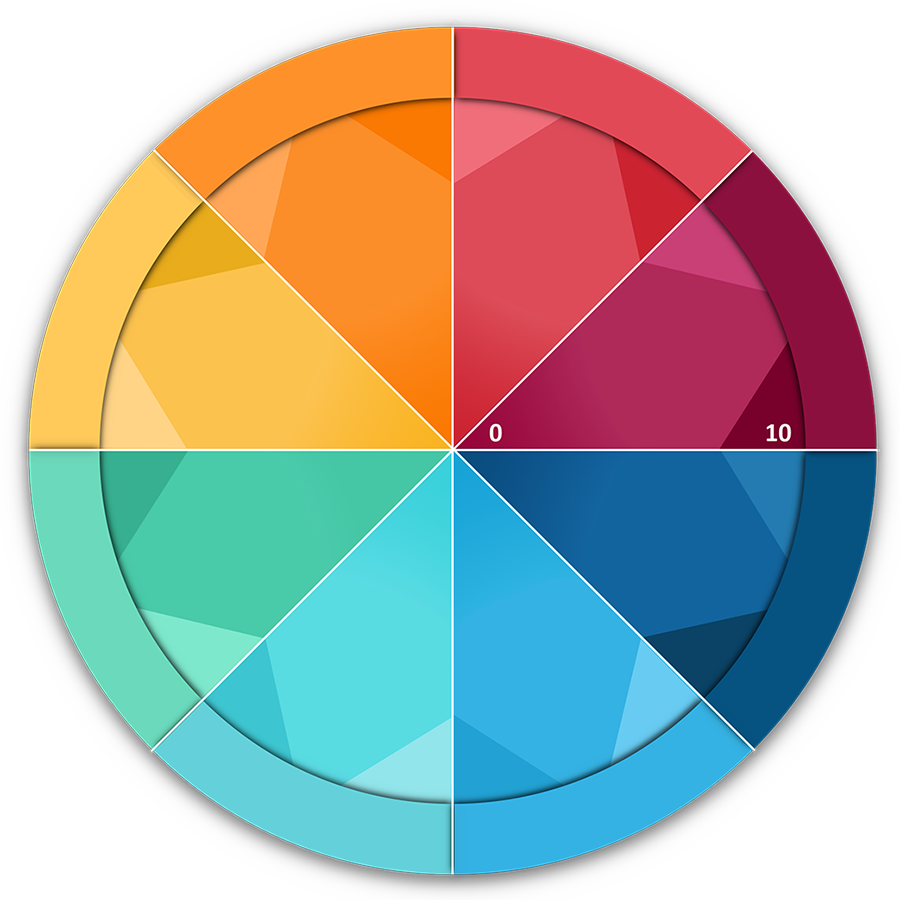 